สรุปเอกสารที่ต้องส่งเบิกเงินกรณีจ้างบุคคลเพื่อประกอบอาหาร (ปรุงสำเร็จ)***********1. สำเนารายงานขอจ้างเหมาเพื่อประกอบอาหาร  (ตัวอย่าง 1)2. สำเนาสัญญาหรือข้อตกลงจ้าง  (ตัวอย่าง 6-7)3. ใบตรวจรับพัสดุ  (ตัวอย่าง 8-10)4. บันทึกขออนุมัติเบิกจ่ายเงิน5. ใบสำคัญรับเงินการจัดหาอาหารกลางวัน สำหรับโรงเรียนในสังกัด สพฐ.ตามหนังสือ กระทรวงการคลัง ด่วนที่สุด ที่ กค(กวจ) 0405.2/ว 116 ลงวันที่ 12 มีนาคม 2562วิธีที่ 3 การจ้างเหมาประกอบอาหาร  (ปรุงสำเร็จ) ขั้นตอนดำเนินการ**ไม่เกิน 500,000.-บาท/ครั้ง สามารถจัดจ้างโดยวิธีเฉพาะเจาะจงได้  **หากเกิน 500,000.-บาท ให้ดำเนินการวิธีประกาศเชิญชวน (e-bidding)  วิธีคัดเลือก หรือ วิธีเฉพาะเจาะจง (กรณีอื่นที่มิใช่ตามมาตรา 56(1)(ข))โรงเรียน...................................................แผนรายการอาหารกลางวันตามโครงการอาหารกลางวันประจำเดือน....................พ.ศ..............................    ลงชื่อ......................................เจ้าหน้าที่(..................................)ตำแหน่ง...........................................(ตัวอย่าง 1)            ประจำปีการศึกษา...../.... (ระหว่างวันที่.....ถึงวันที่......... เดือน.............. พ.ศ. ..........)เรียน  ผู้อำนวยการโรงเรียน.....................................................	ด้วยโรงเรียน ............................................จ้างเหมาประกอบอาหารให้แก่นักเรียนรับประทานประจำสัปดาห์/ประจำเดือน...../ประจำภาคการศึกษาที่..... (ระหว่างวันที่......ถึงวันที่......เดือน............ พ.ศ. ......) การจัดจ้างครั้งนี้ดำเนินการ โดยวิธีเฉพาะเจาะจงตามมาตรา 56 (2)(ข) ประกอบหนังสือคณะกรรมการวินิจฉัยปัญหาการจัดซื้อจัดจ้างและการบริหารพัสดุภาครัฐ ด่วนที่สุด ที่ กค (กวจ) 0405.2/ว 116 ลงวันที่ 12 มีนาคม 2562 ซึ่งมีรายละเอียดดังต่อไปนี้	1. เหตุผลและความจำเป็นที่ต้องจ้าง		เพื่อประกอบอาหารกลางวันให้แก่นักเรียน………………………………………………………………………..	2. ขอบเขตของงานพัสดุที่จะจ้าง		 การจ้างประกอบอาหารกลางวันประจำภาคการศึกษา............ (รายละเอียดตามเอกสารแนบ)	3. ราคากลางของพัสดุที่จะจ้าง			เป็นเงิน...........................บาท (.........................) โดยมีแหล่งที่มาจาก.......................	4. วงเงินที่จะจ้าง		เป็นเงิน.......................................บาท (........................) 	5. กำหนดเวลาที่ต้องการให้งานนั้นแล้วเสร็จ		ระยะเวลาการจ้าง จำนวน........วัน ตั้งแต่วันที่.....เดือน.......พ.ศ......ถึงวันที่.....เดือน........พ.ศ.......  	6. วิธีที่จะจ้าง และเหตุผลที่จะต้องจ้างโดยวิธีนั้น		ดำเนินการด้วยวิธีเฉพาะเจาะจงเนื่องจากการจัดซื้อจัดจ้างพัสดุที่มีการผลิต จำหน่าย ก่อสร้าง หรือให้บริการทั่วไป และมีวงเงินในการจัดซื้อจัดจ้างครั้งหนึ่งไม่เกินวงเงินตามที่กำหนดในกฎกระทรวง	7. หลักเกณฑ์การพิจารณาคัดเลือกข้อเสนอ		การพิจารณาคัดเลือกข้อเสนอโดยใช้เกณฑ์ราคา	8. การขออนุมัติแต่งตั้งคณะกรรมการต่าง ๆ		เห็นควรแต่งตั้งผู้มีรายนามดังต่อไปนี้เป็น (คณะกรรมการตรวจรับพัสดุ/ผู้ตรวจรับพัสดุ)		1...............................................ประธานกรรมการ/ผู้ตรวจรับพัสดุ		2...............................................กรรมการ		3...............................................กรรมการ		โดยให้ (คณะกรรมการตรวจรับพัสดุ/ผู้ตรวจรับพัสดุ) ที่ได้รับการแต่งตั้ง ปฏิบัติหน้าที่ตามระเบียบกระทรวงการคลังว่าด้วยการจัดซื้อจัดจ้างและการบริหารพัสดุภาครัฐ พ.ศ. 2560 ข้อ 175 	จึงเรียนมาเพื่อโปรดพิจารณา หากเห็นชอบขอได้โปรด	1. อนุมัติให้ดำเนินการจ้างเหมาประกอบอาหารกลางวัน (ปรุงสำเร็จ) ประจำสัปดาห์/ประจำเดือน..../ประจำภาคการศึกษา............. ตามรายงานขอจ้างดังกล่าวข้างต้น	2. อนุมัติให้แต่งตั้ง (คณะกรรรมการตรวจรับพัสดุ/ผู้ตรวจรับพัสดุ) ตามที่เสนอมา /ลงนามในคำสั่งแต่งตั้ง (คณะกรรมการตรวจรับพัสดุ/ผู้ตรวจรับพัสดุ) ตามที่เสนอมาพร้อมนี้ (ปรับใช้แล้วแต่กรณี)							ลงชื่อ...................................       (...................................)       เจ้าหน้าที่ความเห็นของหัวหน้าเจ้าหน้าที่......................................................................................................................................................................	......................................................................................................................................................................							ลงชื่อ …………………………………..หัวหน้าเจ้าหน้าที่	      				       (……………….………………...)                     				วันที่...........................................								-คำสั่ง									-เห็นชอบ									-อนุมัติ									-ลงนามแล้ว						ลงชื่อ …………………………….………………….	       				        (………….……………….......)	      				 ผู้อำนวยการโรงเรียน………………………..	         				 วันที่.....................................................(ตัวอย่าง 2)ขอบเขตของงาน การจ้างเหมาประกอบอาหารกลางวัน (ปรุงสำเร็จ)ประจำภาคการศึกษา............1.	ผู้รับจ้างต้องเป็นผู้รับผิดชอบการประกอบอาหารกลางวันประจำภาคการศึกษา............ให้แก่นักเรียน  ภายในวงเงินไม่เกิน ............................. บาท (...........) โดยผู้รับจ้างต้องดำเนินการประกอบอาหารกลางวันในทุกวันทำการ โดยรายการอาหารในแต่ละวันต้องประกอบไปด้วยข้าวสวยกับข้าวอย่างน้อย …. อย่างผลไม้อย่างน้อย ..... อย่าง ทั้งนี้ การประกอบอาหารในแต่ละวันจะต้องเป็นรายการอาหารใด โรงเรียนจะกำหนดให้ (นาย/นาง/นางสาว....................../คณะกรรมการตรวจรับพัสดุ/ผู้ตรวจรับพัสดุ) เป็นผู้แจ้งรายการอาหารที่ต้องการ ให้ผู้รับจ้างทราบก่อนประกอบอาหารในแต่ละวัน	2.	ระยะเวลาดำเนินการผู้รับจ้างต้องประกอบอาหารกลางวันประจำภาคการศึกษา............ ให้แก่โรงเรียนภายในกรอบระยะเวลา .......... วัน นับถัดจากวันลงนามในใบสั่งจ้าง	3.	การส่งมอบงานและการจ่ายเงินโรงเรียนจะแบ่งการชำระเงินออกเป็นจำนวน ...... งวด โดยมีรายละเอียด ดังนี้งวดที่ 1 ผู้รับจ้างต้องสรุปรายการประกอบอาหารให้แก่โรงเรียน ภายใน ........ วัน นับถัดจากวันลงนามในใบสั่งจ้างงวดที่ 2 ผู้รับจ้างต้องสรุปรายการประกอบอาหารให้แก่โรงเรียน ภายใน ........ วัน นับถัดจาก	วันลงนามในใบสั่งจ้าง					ฯลฯงวดที่ ... (งวดสุดท้าย) ผู้รับจ้างต้องสรุปรายการประกอบอาหารให้แก่โรงเรียน ภายใน ... วัน นับถัดจากวันลงนามในใบสั่งจ้างโดยในการส่งมอบงานแต่ละงวดผู้รับจ้างต้องเป็นผู้สรุปรายการประกอบอาหารเป็นรายวันภายในงวดงานนั้นๆ ส่งให้แก่โรงเรียนทำการเบิกจ่ายเงิน ซึ่งโรงเรียนจะชำระเงินให้แก่ผู้รับจ้างตามที่ได้ประกอบอาหารจริงในแต่ละงวดเมื่อได้รับสรุปรายการประกอบอาหารในแต่ละงวดแล้ว และคณะกรรมการตรวจรับพัสดุหรือ
ผู้ตรวจรับพัสดุได้ดำเนินการตรวจรับไว้ถูกต้องครบถ้วนแล้ว โรงเรียนจะชำระเงินในแต่ละงวดให้แก่
ผู้รับจ้างภายในระยะเวลาอันสมควร4.	เงื่อนไขการสั่งจ้างและการสิ้นสุดของสัญญา		4.1	ในการสั่งจ้างประกอบอาหารในครั้งนี้ กำหนดมูลค่าตามสัญญาให้อยู่ภายในวงเงิน ........................................ บาท (.............................................) โดยมีระยะเวลาดำเนินการภายใน.......... วัน นับถัดจากวันลงนามในใบสั่งจ้าง 		4.2	การสั่งจ้างประกอบอาหารตามใบสั่งจ้าง จะสิ้นสุดลงเมื่อโรงเรียนเบิกจ่ายครบมูลค่าตามใบสั่งจ้าง หรือครบกำหนดระยะเวลาตามที่กำหนดในข้อ 4.1 แล้วแต่เงื่อนไขใดถึงก่อน  ลงชื่อ................................................       (...............................................)      ผู้กำหนดรายละเอียด		=  ปรับใช้ตามความเหมาะสม(ตัวอย่าง 3)ใบเสนอราคา	วันที่............................................เรียน  ผู้อำนวยการโรงเรียน.....................	1.	ข้าพเจ้า........................................................................................................................บัตรประจำตัวประชาชนเลขที่......................................ซึ่งเป็นผู้มีอำนาจลงนามผูกพันสถานประกอบการคือ บริษัท/ห้าง/ร้าน...................................................................................ตั้งอยู่เลขที่............................. ตำบล....................................อำเภอ....................................จังหวัด.................................... เลขประจำตัวผู้เสียภาษี............................................ ซึ่งได้ศึกษาทำความเข้าใจขอบเขตของงานการจ้างประกอบอาหารกลางวัน ประจำภาคการศึกษา.............. ของโรงเรียน...................................และรายละเอียดต่างๆ โดยตลอดและยอมรับข้อกำหนดและเงื่อนไขนั้นแล้ว  รวมทั้งรับรองว่า  ข้าพเจ้าเป็นผู้มีคุณสมบัติ ครบถ้วนตามที่กำหนด  และไม่เป็นผู้ทิ้งงานของทางราชการ	2. ข้าพเจ้าขอเสนอราคาจ้างประกอบอาหารกลางวัน ประจำภาคการศึกษา.........................
เป็นเงินทั้งสิ้น............................................บาท (...........................................................................)
ซึ่งเป็นราคาที่รวมภาษีมูลค่าเพิ่ม  รวมทั้งภาษาอากรอื่น  และค่าใช้จ่ายทั้งปวงไว้ด้วยแล้ว	3.	คำเสนอนี้จะยืนอยู่เป็นระยะเวลา ..............วัน นับตั้งแต่วันที่ได้ยื่นใบเสนอราคา	4.	กำหนดส่งมอบ ภายใน........วัน นับถัดจากวันลงนามใบสั่งจ้าง/ข้อตกลงจ้างลงชื่อ....................................................ผู้เจรจาตกลงราคา	ลงชื่อ.....................................................ผู้เสนอราคา	(...................................................)	  (....................................................)                   เจ้าหน้าที่     (ตัวอย่าง 4)	ประจำภาคการศึกษา…………/…….เรียน  ผู้อำนวยการโรงเรียน.....................................	ตามที่ผู้อำนวยการโรงเรียน.................................................. เห็นชอบให้ดำเนินการจ้างเหมาประกอบอาหารกลางวัน ประจำภาคการศึกษา……….. โดยวิธีเฉพาะเจาะจง วงเงินงบประมาณ..........................บาท นั้น	เจ้าหน้าที่ได้เจรจาตกลงราคากับผู้ประกอบการโดยตรงตามระเบียบกระทรวงการคลังว่าด้วยการจัดซื้อจัดจ้างและการบริหารพัสดุภาครัฐ พ.ศ.2560  ข้อ 79 แล้ว  ขอรายงานผลการพิจารณาการจ้างเหมาประกอบอาหารกลางวัน (ปรุงสำเร็จ) ประจำภาคการศึกษา………..โดยวิธีเฉพาะเจาะจง  ดังนี้	จึงเห็นสมควรรับราคาจาก ............................... การจัดซื้อคราวนี้ไม่เกินวงเงินที่ประมาณไว้ และไม่สูงกว่าราคากลาง เจ้าหน้าที่ได้ต่อรองราคาแล้ว ผู้เสนอราคาไม่สามารถลดราคาลงได้อีกตามใบเสนอราคาที่แนบ ครบกำหนดยืนราคาวันที่....................................  กำหนดส่งมอบของ ภายใน ........วัน นับถัดจากวันลงนามในใบสั่งจ้าง สถานที่ส่งมอบ ณ โรงเรียน.........................................................................	จึงเรียนมาเพื่อโปรดพิจารณาอนุมัติให้ดำเนินการจัดจ้าง จากผู้ชนะการเสนอราคาดังกล่าว และลงนามในประกาศรายชื่อผู้ชนะการเสนอราคา และใบสั่งจ้าง ที่เสนอมาพร้อมนี้						ลงชื่อ ……………………………………..……..เจ้าหน้าที่ 						        (.............................................)							อนุมัติ /ลงนามแล้ว      							ลงชื่อ………………………………………..…         							       (…………………………………………..)          							ผู้อำนวยการโรงเรียน.......................         							วันที่.................................................(ตัวอย่าง 5)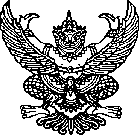 ประกาศ โรงเรียน.................เรื่อง ประกาศผู้ชนะการเสนอ สำหรับการจ้างประกอบอาหารกลางวัน (ปรุงสำเร็จ)ประจำภาคการศึกษา……….. โดยวิธีเฉพาะเจาะจง-----------------------------
	ตามที่โรงเรียน............................. โดย ........................................ได้มีโครงการจ้างประกอบอาหารกลางวัน ประจำภาคการศึกษา………..โดยวิธีเฉพาะเจาะจง นั้น	โครงการจ้างเหมาประกอบอาหารกลางวัน (ปรุงสำเร็จ) ประจำภาคการศึกษา………..ผู้ได้รับการคัดเลือก     ได้แก่............................... โดยเสนอราคา เป็นเงินทั้งสิ้น........................บาท (.........................................................) รวมภาษีมูลค่าเพิ่มและภาษีอื่น ค่าขนส่ง ค่าจดทะเบียน และค่าใช้จ่ายอื่นๆ ทั้งปวงประกาศ ณ วันที่  ………………………………………ลงชื่อ.......................................         (......................................)                        ผู้อำนวยการโรงเรียน................(ตัวอย่าง 6)ใบสั่งจ้าง	ตามที่............................................................. ได้เสนอราคา ไว้ต่อ…………………………………..ซึ่งได้รับราคา      และตกลงจ้าง ตามรายการดังต่อไปนี้การสั่งจ้าง อยู่ภายใต้เงื่อนไขต่อไปนี้1.  กำหนดส่งมอบภายใน…….วันนับถัดจากวันที่ผู้รับจ้างได้รับใบสั่งจ้าง2.  ครบกำหนดส่งมอบวันที่  ........เดือน................พ.ศ........................3.  สถานที่ส่งมอบและนำบิลส่ง ..............................................................................4.  ระยะเวลารับประกัน............................5.  สงวนสิทธิ์ค่าปรับกรณีส่งมอบเกินกำหนด โดยคิดค่าปรับเป็นรายวันในอัตราร้อยละ 0.1  ของมูลค่าตามใบสั่งจ้าง
    แต่จะต้องไม่ต่ำกว่าวันละ 100.00 บาท6. ส่วนราชการสงวนสิทธิ์ที่จะไม่รับมอบถ้าปรากฏว่างานจ้างนั้นมีลักษณะไม่ตรงตามรายการที่ระบุไว้ในใบสั่งจ้าง
    กรณีนี้ผู้รับจ้างจะต้องดำเนินการเปลี่ยนใหม่ให้ถูกต้องตามใบสั่งจ้างทุกประการ7. กรณีงานจ้าง ผู้รับจ้างจะต้องไม่เอางานทั้งหมดหรือแต่บางส่วนแห่งสัญญานี้ไปจ้างช่วงอีกทอดหนึ่ง เว้นแต่
   การจ้างช่วงงานแต่บางส่วนที่ได้รับอนุญาตเป็นหนังสือจากผู้ว่าจ้างแล้ว การที่ผู้ว่าจ้างได้อนุญาตให้จ้างช่วงงาน
   แต่บางส่วนดังกล่าวนั้น ไม่เป็นเหตุให้ผู้รับจ้างหลุดพ้นจากความรับผิดหรือพันธะหน้าที่ตามสัญญานี้ และผู้รับจ้าง
   จะยังคงต้องรับผิดในความผิดและความประมาทเลินเล่อของผู้รับจ้างช่วง หรือของตัวแทนหรือลูกจ้างของผู้รับจ้าง
   ช่วงนั้นทุกประการ กรณีผู้รับจ้างไปจ้างช่วงงานแต่บางส่วนโดยฝ่าฝืนความในวรรคหนึ่ง ผู้รับจ้างต้องชำระค่าปรับ
   ให้แก่ผู้ว่าจ้างเป็นจำนวนเงินในอัตราร้อยละ 10 (สิบ) ของวงเงินของงานที่จ้างช่วงตามสัญญา ทั้งนี้ ไม่ตัดสิทธิ
   ผู้ว่าจ้างในการบอกเลิกสัญญา  8. การประเมินผลการปฏิบัติงานของผู้ประกอบการ หน่วยงานของรัฐสามารถนำผลการปฏิบัติงานแล้วเสร็จ
   ตามสัญญาหรือข้อตกลงของคู่สัญญาเพื่อนำมาประเมินผลการปฏิบัติงานของผู้ประกอบการ 9. การสงมอบงาน และการจายเงิน    ผู้รับจ้างต้องสรุปรายการประกอบอาหารให้แก่ผู้ว่าจ้าง เพื่อทําการเบิกจายเงิน จํานวน ..... งวด 
    โดยมีรายละเอียด ดังนี้    งวดที่ ......  ผู้รับจ้างต้องสรุปรายการประกอบอาหารให้แก่ผู้ว่าจ้าง ภายใน ........ วัน นับถัดจากวันลงนามในใบสั่งจ้าง    งวดที่ ......  ผู้รับจ้างต้องสรุปรายการประกอบอาหารให้แก่ผู้ว่าจ้าง ภายใน ........ วัน นับถัดจากวันลงนามในใบสั่งจ้าง......ฯลฯ........   งวดที่ ......(งวดสุดท้าย)  ผู้รับจ้างต้องสรุปรายการประกอบอาหารให้แก่ผู้ว่าจ้าง ภายใน ........ วัน นับถัดจากวันลงนามในใบสั่งจ้างเมื่อไดรับรายการสงมอบ และคณะกรรมการตรวจรับพัสดุไดดำเนินการตรวจรับไวถูกตองแลว ผู้ว่าจ้างจะชําระเงินใหแกผู้รับจ้างภายในระยะเวลาอันสมควร10. เงื่อนไขการสั่งจ้างและการสิ้นสุดของใบสั่งจ้าง     10.1 ในการสั่งจ้างประกอบอาหารในครั้งนี้ กำหนดมูลค่าตามใบสั่งจ้างให้อยู่ภายในวงเงิน..........................บาท
              (.............................................) โดยมีระยะเวลาดำเนินการภายใน.......... วัน นับถัดจากวันลงนามในใบสั่งจ้าง      10.2 การสั่งจ้างประกอบอาหารตามใบสั่งจ้าง จะสิ้นสุดลงเมื่อโรงเรียนเบิกจ่ายครบมูลค่าตามใบสั่งจ้าง 
              หรือครบกำหนดระยะเวลาตามที่กำหนดในข้อ 10.1 แล้วแต่เงื่อนไขใดถึงก่อน11. เอกสารแนบทายใบสั่งจ้าง     11.1 ขอบเขตของงาน การจ้างประกอบอาหารกลางวัน ประจำภาคการศึกษา............ จำนวน ..... หน้า     11.2 ใบเสนอราคา จํานวน ..... หนา     เอกสารแนบทายใบสั่งจ้างใหถือเปนเอกสารสวนหนึ่งของใบสั่งจ้างฉบับนี้ กรณีเอกสารแนบทาย ขัดหรือแยง     กับใบสั่งจ้างฉบับนี้ ใหใชใบสั่งจ้างนี้บังคับ กรณีเอกสารแนบทายขัดหรือแยงกันเอง ผูรับจ้างจะตองปฏิบัติ     ตามคําวินิจฉัยของผู้ว่าจ้างหมายเหตุ :1. การติดอากรแสตมป์ให้เป็นไปตามประมวลกฎหมายรัษฎากร หากต้องการให้ใบสั่งจ้างมีผลตามกฎหมาย2. ใบสั่งจ้างนี้อ้างอิงตามเลขที่โครงการ .................................. จ้าง......................................................จำนวน ..........รายการ โดยวิธีเฉพาะเจาะจง ลงชื่อ................................................ผู้สั่งจ้าง	ลงชื่อ...................................................ผู้รับใบสั่งจ้าง      (....................................... )		    (...............................................) ตำแหน่ง..........................................	ตำแหน่ง……………………….........…………….. วันที่................................................	วันที่.......................................................... (ตัวอย่าง 7)บันทึกตกลงจ้างเขียนที่.............................................วันที่.................................................	บันทึกตกลงจ้างนี้ทำขึ้นเพื่อแสดงว่า นาย/นาง/นางสาว................................................................. ตำแหน่งผู้อำนวยการโรงเรียน.......................................................................ผู้ได้รับมอบหมายอำนาจจากเลขาธิการ คณะกรรมการการศึกษาขั้นพื้นฐาน ตามคำสั่งสำนักงานคณะกรรมการการศึกษาขั้นพื้นฐาน ที่ ...............  ลงวันที่ .............................. ซึ่งเรียกว่า “ผู้ว่าจ้าง” ฝ่ายหนึ่ง กับ............................................................................อยู่ที่..........................................................ซึ่งเรียกว่า “ผู้รับจ้าง” อีกฝ่ายหนึ่ง ทั้งสองฝ่ายมีข้อตกลง ดังนี้	1.	ผู้ว่าจ้างและผู้รับจ้างตกลงรับจ้างเหมาประกอบ (ปรุงสำเร็จ) ให้นักเรียน จำนวน..........คน รับประทานระหว่างวันที่........เดือน....................พ.ศ............ถึงวันที่..............เดือน..........................พ.ศ............. รวม................วัน เป็นเงิน..................บาท (........................................)	2.	ผู้รับจ้างต้องจัดทำอาหารและส่งมอบให้ผู้ว่าจ้าง โดยจัดให้นักเรียนรับประทานที่โรงเรียนในวันที่เปิดทำการเรียนการสอนในเวลา....................น. และต้องจัดอาหารให้เพียงพอสำหรับนักเรียน............คน โดยผู้รับจ้างต้องจัดอาหารให้ไม่น้อยกว่าวันละ..................อย่าง โดยผู้รับจ้างเป็นผู้จัดหาวัตถุดิบในการประกอบอาหารซึ่งอาหารที่ปรุงสำเร็จแล้วต้องประกอบได้ด้วยคุณค่าทางโภชนาการครบถ้วนและเหมาะสมกับภาวะสุขภาพของนักเรียน	3.	ถ้าผู้รับจ้างไม่ส่งมอบพัสดุตามข้อ 2 ผู้รับจ้างยอมชำระค่าปรับให้แก่ผู้ว่าจ้างในอัตราวันละ.............................บาท (.................................................) กรณีดังกล่าวผู้ว่าจ้างสามารถยกเลิกข้อตกลงที่มีปัญหาได้โดยที่ผู้รับจ้างไม่มีสิทธิเรียกร้องค่าเสียหายใด ๆ ทั้งสิ้น	4.	หากวันใดสถานศึกษาหยุดทำการเรียนการสอนนอกเหนือจากวันหยุดปกติ ผู้ว่าจ้างต้องแจ้งผู้รับจ้างทราบล่วงหน้าไม่น้อยกว่า 1 วัน	5.	การชำระเงินผู้ว่าจ้างจะชำระเงินให้แก่ผู้รับจ้างเป็นงวดๆ .......................(ทุกสัปดาห์/ทุกเดือน) เมื่อผู้รับจ้างได้ปฏิบัติงานแล้วเสร็จตามบันทึกตกลงจ้าง	ข้อตกลงนี้จัดทำขึ้น 2 ฉบับ ข้อความถูกต้องตรงกัน เก็บไว้ที่ผู้ว่าจ้าง และผู้รับจ้างฝ่ายละ 1 ฉบับ						ลงชื่อ...................................ผู้ว่าจ้าง						      (...................................)						ลงชื่อ...................................ผู้รับจ้าง						      (....................................)						ลงชื่อ.....................................พยาน						     (.....................................)						ลงชื่อ......................................พยาน						     (......................................)**หมายเหตุ : ปิดอากรแสตมป์ 1,000 : 1 บาท   (ตัวอย่าง 8)เรียน  คณะกรรมการตรวจรับพัสดุ	ขอมอบหมายให้คณะกรรมการตรวจรับพัสดุเพื่อทำหน้าที่ตรวจงานจ้างบุคคลในการประกอบอาหารกลางวันเบื้องต้นในแต่ละครั้งที่มีการส่งมอบ ดังนี้	(1)	นาย/นาง/นางสาว............................................................	ประธานกรรมการตรวจรับพัสดุ			ทำหน้าที่ตรวจรับพัสดุ	วันที่..............................................							วันที่.............................................						วันที่.............................................						วันที่.............................................	(2)	นาย/นาง/นางสาว............................................................	กรรมการตรวจรับพัสดุ		ทำหน้าที่ตรวจรับพัสดุ	วันที่.............................................						วันที่.............................................						วันที่.............................................	(3)	นาย/นาง/นางสาว............................................................	กรรมการตรวจรับพัสดุ		ทำหน้าที่ตรวจรับพัสดุ	วันที่.............................................						วันที่.............................................						วันที่.............................................						วันที่.............................................และให้กรรมการที่ได้รับมอบหมายจัดทำใบส่งงานที่ตรวจรับในแต่ละครั้ง ส่งมอบให้เจ้าหน้าที่เป็นรายสัปดาห์/รายเดือน ต่อไป	จึงเรียนมาเพื่อโปรดทราบ	(ลงชื่อ).............................ประธานคณะกรรมการตรวจรับพัสดุทราบ(ลงชื่อ)...........................................ประธานกรรมการตรวจรับพัสดุ(ลงชื่อ)...........................................กรรมการตรวจรับพัสดุ(ลงชื่อ)...........................................กรรมการตรวจรับพัสดุ(ตัวอย่าง 9)ใบส่งงาน	วันที่..........................................................นามผู้ว่าจ้าง(โรงเรียน)  ................................................................................................................................................ที่อยู่.................................................................................................................................................................................................................................................................................................................................................................			ลงชื่อ........................................................				           (................................................)	                  			           (ชื่อผู้รับจ้าง)		หมายเหตุ :  สามารถแนบภาพถ่ายประกอบหลักฐานการส่งมอบก็ได้เรียน เจ้าหน้าที่พัสดุ	ได้ตรวจสอบการจ้างประกอบอาหารดังกล่าวแล้ว เป็นไปตามขอบเขตของงานที่กำหนด	(ลงชื่อ) .......................................กรรมการตรวจรับ/ผู้ตรวจรับพัสดุ (ผู้ได้รับมอบหมาย)	วันที่.......................................						       (ตัวอย่าง 10)	ประจำสัปดาห์ ระหว่างวันที่.....เดือน............พ.ศ..........ถึงวันที่....เดือน..... พ.ศ......./ประจำเดือน............เรียน  คณะกรรมการตรวจรับพัสดุ	ขอส่งรายงานสรุปการตรวจรับงานจ้างประกอบอาหารกลางวันเบื้องต้นในแต่ละครั้งที่มีการส่งมอบ ประจำสัปดาห์ /ประจำเดือน............ ระหว่างวันที่....................ถึงวันที่.................... รวม..........วัน รายละเอียดตามที่แนบ เพื่อประกอบการตรวจรับพัสดุต่อไป	จึงเรียนมาเพื่อโปรดพิจารณา								ลงชื่อ............................................             (...........................................)             เจ้าหน้าที่ทราบ(ลงชื่อ)...........................................ประธานกรรมการตรวจรับพัสดุ(ลงชื่อ)...........................................กรรมการตรวจรับพัสดุ(ลงชื่อ)...........................................กรรมการตรวจรับพัสดุ(ตัวอย่าง 11)ใบตรวจรับพัสดุ  		เขียนที่..................................................  		อำเภอ..................................................		จังหวัด..................................................	วันที่.........เดือน .......................พ.ศ. .................................. 	ด้วย บริษัท/ห้างหุ้นส่วน/ร้าน/หน่วยงาน.................................................................ได้ส่งมอบงานจ้างประกอบอาหารประจำภาคการศึกษา.......งวดที่ ....  ตาม  ใบสั่งซื้อ เลขที่ …………………….
 ใบสั่งจ้าง  เลขที่……………………. ลงวันที่....เดือน...........................พ.ศ.  ....................  ไว้ให้แก่..............................................................เพื่อให้  ผู้ตรวจรับพัสดุ  คณะกรรมการตรวจรับพัสดุ  ทำการตรวจรับแล้วปรากฏผล  ดังนี้  	1.  ครบกำหนด  วันที่...........เดือน.................................  พ.ศ. ..............	2.  ส่งมอบ   วันที่...........เดือน.................................  พ.ศ. ..............	3.  ได้ตรวจรับพัสดุตามใบมอบงาน  เล่มที่............... เลขที่..............ลงวันที่ ...................	4.  ได้ตรวจรับและให้ถือว่าพัสดุ  	 ถูกต้อง  จำนวน........รายการ  		 ไม่ถูกต้อง  จำนวน - รายการ                 ตั้งแต่วันที่...........เดือน.......................................  พ.ศ....................... เกินกำหนด.........วัน               เห็นสมควรให้จ่ายเงินค่าจ้างประกอบอาหารประจำภาคการศึกษา..............งวดที่.............
ให้แก่ บริษัท/ห้างหุ้นส่วน/ร้าน....................................................................................................................
เป็นจำนวนเงินทั้งสิ้น..................................บาท (......................................................)	5.  ได้เชิญผู้ชำนาญการหรือผู้ทรงคุณวุฒิมาปรึกษาด้วยคือ.....................................................	จึงรายงานต่อผู้อำนวยการโรงเรียน........ เพื่อโปรดทราบผลการตรวจรับ  ตามนัยข้อ  175  แห่งระเบียบกระทรวงการคลังว่าด้วยการจัดซื้อจัดจ้างและการบริหารพัสดุภาครัฐ พ.ศ.2560		ลงชื่อ..........................................ประธานกรรมการ/ผู้ตรวจรับ		ลงชื่อ..........................................กรรมการ		ลงชื่อ..........................................กรรมการ    ความเห็น/การสั่งการ							-ทราบ/อนุมัติให้เบิกจ่ายได้							 ลงชื่อ.................................							       (..............................)							 ผู้อำนวยการโรงเรียน................							วันที่.......เดือน.............พ.ศ.........เรียน  ผู้อำนวยการโรงเรียน.....................................................	ด้วยข้าพเจ้า................................................ตำแหน่ง......................................ขออนุมัติยืมเงินโครงการอาหารกลางวัน จำนวน..................บาท (...................................................) ตามสัญญาการยืมเงินที่แนบมาพร้อมนี้ เพื่อสำรองจ่ายในการดำเนินการจัดซื้อวัตถุดิบเพื่อใช้ในการประกอบอาหารกลางวันให้นักเรียน จำนวน..........คน   ตั้งแต่วันที่.................เดือน.......................พ.ศ.....................ถึงวันที่...........เดือน.......................พ.ศ...................	จึงเรียนมาเพื่อโปรดพิจารณาอนุมัติ					(ลงชื่อ).......................................................ผู้บันทึกเสนอ					        (.....................................................)					ตำแหน่ง....................................................ใบสำคัญรับเงินวันที่ ...............เดือน.............................พ.ศ..................	ข้าพเจ้า............................................................อยู่บ้านเลขที่..............ตำบล...........................................อำเภอ..................................จังหวัด........................................ได้รับเงินจาก.............................................................ดังรายการต่อไปนี้จำนวนเงิน(ตัวอักษร)..........................................................................................................................(ลงชื่อ)...............................................................ผู้รับเงิน(................................................................) (ลงชื่อ)..............................................................ผู้จ่ายเงิน(................................................................)หมายเหตุ  กรณีใช้ใบสำคัญรับเงินให้แนบสำเนาบัตรประชาชนทุกครั้งลำดับที่เอกสารที่ต้องจัดทำผู้จัดทำ1จัดทำขอบเขตการจ้าง การกำหนดราคากลาง-เจ้าหน้าที่อาหารกลางวัน-เจ้าหน้าที่พัสดุ2การจัดทำรายงานขอจ้าง    -มีการแต่งตั้งคณะกรรมการตรวจรับ/ผู้ตรวจรับพัสดุ   ควรแต่งตั้งบุคคลภายนอกด้วยเจ้าหน้าที่พัสดุ3จัดทำบันทึกตกลงจ้าง  กำหนดค่าปรับเป็นรายวันอัตราร้อยละ  0.1  ของค่าจ้างรวม เจ้าหน้าที่พัสดุ4การประกาศผลผู้ชนะการเสนอราคา เป็นรายไตรมาส ตามหนังสือด่วนที่สุด ที่ กค 0405.2/ว 62 ลงวันที่ 5 กุมภาพันธ์ 2562เจ้าหน้าที่พัสดุ5การตรวจรับพัสดุ    -ให้เจ้าหน้าที่อาหารกลางวัน/เจ้าหน้าที่พัสดุ แจ้งรายการอาหารให้แก่ผู้รับจ้างเพื่อดำเนินการประกอบอาหาร (ปรุงสำเร็จ) ก่อนถึงวันประกอบอาหาร (ปรุงสำเร็จ) อย่างน้อย 5 วันทำการ    -คณะกรรมการตรวจรับพัสดุหรือผู้ตรวจรับพัสดุ ทำหน้าที่ตรวจรับตามรายการอาหารที่ส่งมอบแต่ละวัน ***ประธานคณะกรรมการตรวจรับพัสดุ อาจมอบหมายคณะกรรมการคนใดคนหนึ่งทำหน้าที่ตรวจรับพัสดุเบื้องต้นในแต่ละวันที่มีการส่งมอบได้  แล้วรวบรวมเอกสารมอบให้เจ้าหน้าที่พัสดุสรุปรวบรวมเสนอ ผู้อำนวยการโรงเรียนต่อไป-เจ้าหน้าที่อาหารกลางวัน/พัสดุ-คณะกรรมการตรวจรับพัสดุ/กรรมการตรวจรับพัสดุที่ได้รับมอบหมาย6การเบิกจ่าย เมื่อหลักฐานมีการตรวจรับพัสดุครบถ้วน มีหลักฐานการจ่ายครบถ้วนประกอบด้วย  รายงานขอจ้างเหมาเพื่อประกอบอาหาร, สำเนาสัญญาหรือข้อตกลงจ้าง,ใบตรวจรับ และบันทึกขออนุมัติเบิกจ่ายเงิน เจ้าหน้าที่อาหารกลางวันวัน เดือน ปีรายการอาหารหมายเหตุ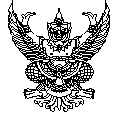                บันทึกข้อความ               บันทึกข้อความ               บันทึกข้อความส่วนราชการส่วนราชการส่วนราชการโรงเรียนโรงเรียนโรงเรียนที่วันที่เรื่อง  เรื่อง  รายงานขอจ้างเหมาประกอบอาหารกลางวัน (ปรุงสำเร็จ) ประจำสัปดาห์/ประจำเดือน..................รายงานขอจ้างเหมาประกอบอาหารกลางวัน (ปรุงสำเร็จ) ประจำสัปดาห์/ประจำเดือน..................รายงานขอจ้างเหมาประกอบอาหารกลางวัน (ปรุงสำเร็จ) ประจำสัปดาห์/ประจำเดือน..................รายงานขอจ้างเหมาประกอบอาหารกลางวัน (ปรุงสำเร็จ) ประจำสัปดาห์/ประจำเดือน..................               บันทึกข้อความ               บันทึกข้อความ               บันทึกข้อความส่วนราชการส่วนราชการส่วนราชการโรงเรียนโรงเรียนโรงเรียนที่วันที่เรื่อง  เรื่อง  รายงานผลการพิจารณาและขออนุมัติสั่งจ้างเหมาประกอบอาหารกลางวัน (ปรุงสำเร็จ)รายงานผลการพิจารณาและขออนุมัติสั่งจ้างเหมาประกอบอาหารกลางวัน (ปรุงสำเร็จ)รายงานผลการพิจารณาและขออนุมัติสั่งจ้างเหมาประกอบอาหารกลางวัน (ปรุงสำเร็จ)รายงานผลการพิจารณาและขออนุมัติสั่งจ้างเหมาประกอบอาหารกลางวัน (ปรุงสำเร็จ)รายการพิจารณาผู้ชนะการเสนอราคาราคาที่เสนอ
(รวมภาษีมูลค่าเพิ่ม)ราคาที่ตกลงซื้อหรือจ้าง
(รวมภาษีมูลค่าเพิ่ม)ดำเนินการจ้างเหมาประกอบอาหารกลางวัน (ปรุงสำเร็จ) ประจำภาคการศึกษา………..รวม  รวม  ผู้รับจ้าง  …………………………………………ที่อยู่   ……………………………………………โทรศัพท์   ……………………………….ใบสั่งจ้างเลขที่ ……………………………….วันที่ …………………………………………….  ส่วนราชการ …………………………………  ที่อยู่ …………………………………………….โทรศัพท์ ………………………………………ลำดับรายการจำนวนหน่วยราคาต่อหน่วย
(บาท)จำนวนเงิน
(บาท)1การจ้างเหมาประกอบอาหารกลางวัน(ปรุงสำเร็จ) ประจำภาคการศึกษา.......1งานรวมเป็นเงินรวมเป็นเงินรวมเป็นเงินรวมเป็นเงินรวมเป็นเงินภาษีมูลค่าเพิ่มภาษีมูลค่าเพิ่มภาษีมูลค่าเพิ่มภาษีมูลค่าเพิ่มภาษีมูลค่าเพิ่ม(จำนวนเงินตัวอักษร)…………………………….....................................(จำนวนเงินตัวอักษร)…………………………….....................................(จำนวนเงินตัวอักษร)…………………………….....................................(จำนวนเงินตัวอักษร)…………………………….....................................รวมเป็นเงินทั้งสิ้น              บันทึกข้อความ              บันทึกข้อความ              บันทึกข้อความส่วนราชการส่วนราชการส่วนราชการโรงเรียนโรงเรียนโรงเรียนที่วันที่เรื่อง  เรื่อง  การมอบหมายการตรวจรับพัสดุ ในการจ้างเหมาประกอบอาหารกลางวัน (ปรุงสำเร็จ)การมอบหมายการตรวจรับพัสดุ ในการจ้างเหมาประกอบอาหารกลางวัน (ปรุงสำเร็จ)การมอบหมายการตรวจรับพัสดุ ในการจ้างเหมาประกอบอาหารกลางวัน (ปรุงสำเร็จ)การมอบหมายการตรวจรับพัสดุ ในการจ้างเหมาประกอบอาหารกลางวัน (ปรุงสำเร็จ)ลำดับรายการจำนวนจำนวนเงิน(บาท)1ค่าเหมาจ้างเหมาประกอบอาหารกลางวัน (ปรุงสำเร็จ) ประจำภาคการศึกษา....... งวดที่ .... วันที่.......เดือน..............พ.ศ...................เมนูอาหาร........................................................... วัน……………………รวมเป็นเงินรวมเป็นเงินรวมเป็นเงิน……………………ภาษีมูลค่าเพิ่มภาษีมูลค่าเพิ่มภาษีมูลค่าเพิ่ม……………………จำนวนเงินตัวอักษร.........................................................จำนวนเงินตัวอักษร.........................................................รวมเป็นเงินทั้งสิ้น……………………                 บันทึกข้อความ                 บันทึกข้อความ                 บันทึกข้อความส่วนราชการส่วนราชการส่วนราชการโรงเรียนโรงเรียนโรงเรียนที่   วันที่เรื่อง  เรื่อง  รายงานสรุปการตรวจรับงานจ้างประกอบอาหารกลางวันรายงานสรุปการตรวจรับงานจ้างประกอบอาหารกลางวันรายงานสรุปการตรวจรับงานจ้างประกอบอาหารกลางวันรายงานสรุปการตรวจรับงานจ้างประกอบอาหารกลางวัน               บันทึกข้อความ               บันทึกข้อความ               บันทึกข้อความส่วนราชการส่วนราชการส่วนราชการโรงเรียนโรงเรียนโรงเรียนที่วันที่เรื่อง  เรื่อง  ขออนุมัติยืมเงินโครงการอาหารกลางวันขออนุมัติยืมเงินโครงการอาหารกลางวันขออนุมัติยืมเงินโครงการอาหารกลางวันขออนุมัติยืมเงินโครงการอาหารกลางวันความเห็นเจ้าหน้าที่การเงิน	ได้ตรวจสอบสัญญายืมเงินแล้วถูกต้องตามระเบียบและมีงบประมาณ.....................บาท จ่ายไปแล้ว.................บาท จ่ายครั้งนี้.................บาท คงเหลือ...................บาท	เห็นควรพิจารณาให้จ่ายได้และให้ส่งใช้เงินยืมเมื่อสิ้นภาคเรียน	จึงเรียนมาเพื่อโปรดพิจารณาอนุมัติ	ลงชื่อ.................................เจ้าหน้าที่การเงิน	      (................................)	วันที่...................................ความเห็นของผู้ช่วยผู้บริหารฯ (ถ้ามี)	ควรดำเนินการตามเสนอ	ลงชื่อ……………………………………….	      (...........................................)	วันที่.............................................ความเห็นเจ้าหน้าที่การเงิน	ได้ตรวจสอบสัญญายืมเงินแล้วถูกต้องตามระเบียบและมีงบประมาณ.....................บาท จ่ายไปแล้ว.................บาท จ่ายครั้งนี้.................บาท คงเหลือ...................บาท	เห็นควรพิจารณาให้จ่ายได้และให้ส่งใช้เงินยืมเมื่อสิ้นภาคเรียน	จึงเรียนมาเพื่อโปรดพิจารณาอนุมัติ	ลงชื่อ.................................เจ้าหน้าที่การเงิน	      (................................)	วันที่...................................ความเห็นผู้บริหาร	อนุมัติ	ไม่อนุมัติ เนื่องจาก............................
............................................................................	ลงชื่อ……………………………………….	      (...........................................)	วันที่..............................................รายการจำนวนเงินจำนวนเงินรวมเงิน